 Конструирование из природного материала«Божья коровка». Цели:Развивать познавательный интерес к миру природы; формировать умения и навыки наблюдения за природными объектами и явлениями; воспитывать гуманное, бережное и заботливое отношение к природе в целом.Развивать художественно-творческие способности, фантазию, воображение; совершенствовать умение работать с природным материалом, а также развивать мелкую моторику рук.Способствовать созданию положительного эмоционального настроя в группе детей.Материал: половинки скорлупы от грецких орехов по количеству детей, набор пластилина, стека, салфетки.Предварительная  работа: рассказ воспитателя о жизни насекомых; чтение стихотворения «Божья Коровка» А.Усачева, загадок, рассматривание иллюстраций, подвижная игра «жуки», рисование божьих коровок.Ход занятия.Воспитатель : Дети, вы любите загадки?Дети : Да!В: Сейчас я вам загадаю одну загадку, и если вы правильно её отгадаете, то появится картинка с изображением (божьей коровки).«Всех жучков она милей,Спинка красная у ней,А на ней кружочки –Черненькие точки!»Д: Божья коровка!В: Правильно отгадали загадку! (демонстрируется картинка с изображением божьей коровки)Далее воспитатель и дети рассматривают её – считают, сколько лапок, точек на крыльях, какой они формы и т.д.В: Божьи коровки появляются с первым теплом, когда всё вокруг просыпается после зимы. И мы с вами испытываем радость от красоты весенней природы. Ах, и какая яркая окраска у нашей коровки!А вы знаете, что божья коровка своей окраской отпугивает птиц, чтобы они её не трогали? Скажите, дети, а божья коровка полезное насекомое или вредное?Д: Полезное.В: А как они помогают человеку?Д: Они защищают растения, которые так необходимы человеку, - она питается тлёй, которые губят растения.В: Правильно: божьи коровки очень маленькие, но приносят людям большую пользу, так как поедают вредных насекомых.А как мы можем позаботиться о божьих коровках?Д: Не ловить их, не сажать в банку, не наступать на них, осторожно ходить по траве, отпускать их на волю.В: Вот мы с вами и рассмотрели их, и узнали много нового. А я вам предлагаю сделать свою коровку из скорлупы грецкого ореха!Воспитатель демонстрирует готовую божью коровку и показывает, как последовательно можно сделать её из скорлупы с помощью пластилина.Физкультминутка.Мы божьи коровки (прыжки) -Быстрые и ловкие (бег на месте)!По травке сочной мы ползем (волнообразные движения руками),А после в лес гулять пойдем (шагаем на мессте).В лесу черника (тянемся вверх) и грибы (приседаем)…Устали ноги от ходьбы (наклоны)!И кушать мы давно хотим (гладим животик)…Домой скорее полетим («летим» нас свои места)!Далее следует самостоятельная работа детей, а воспитатель в это время подсказывает и помогает.Пальчиковая гимнастика.В: Представьте, что к вам на ручку сел хорошенький жучок: голова черная, крылья красные и на крыльях точки-пятнышки. Кто это к вам на ручку сел? БОЖЬЯ КОРОВКА!- Покажите, как она ползет! Как щекочет своими лапками вашу ладошку, потом переползает на другую ручку. ОЙ! Вот и улетела.После того как дети сделают божью коровку, воспитатель приглашает детей «на полянку».Дети держат своих готовых коровок на ладошке и читают стишок:«Божья коровка, полети на небо,Принеси мне хлеба черного и белогоТолько не горелого»Дети отпускают своих божьих коровок «на полянку.Итог образовательной деятельностиВ: Ребята, что сегодня вам понравилось больше всего? (Выслушать детей)У вас получились чудесные божьи коровки!В конце занятия воспитатель предлагает детям послушать стихотворение:Я летать умею ловко, божья пестрая коровка.Крылья красненькие в точках, словно в черненьких кружочках.В яркой праздничной рубашке... я спасаю урожай.Я – полезная букашка, ты меня не обижай!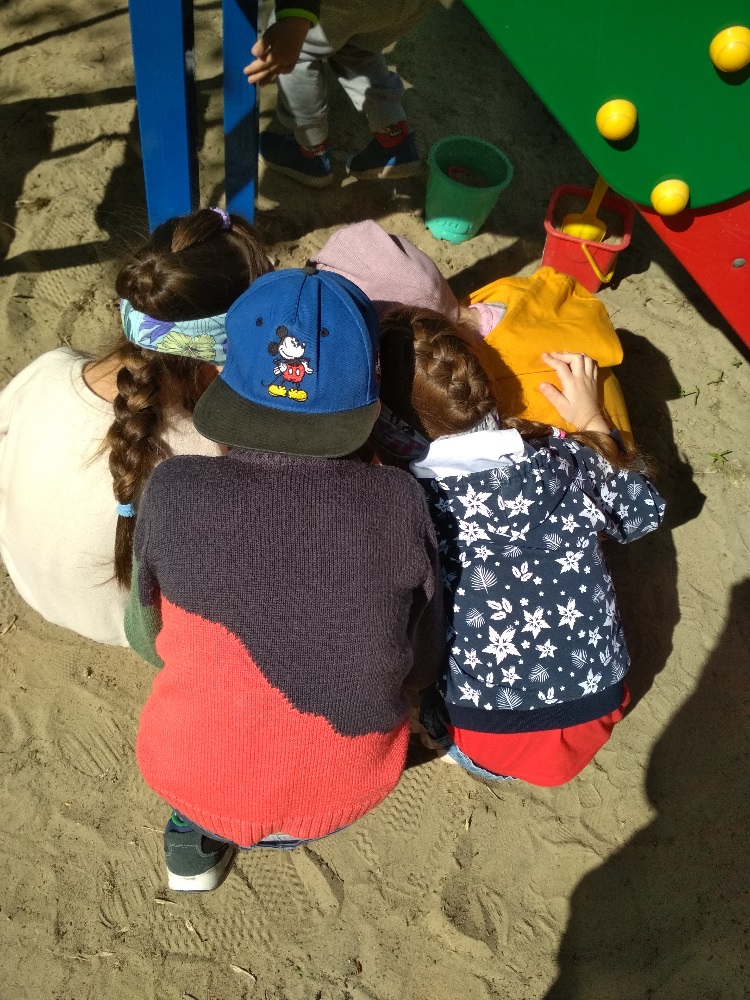 	Наблюдали за  Божьей коровкой
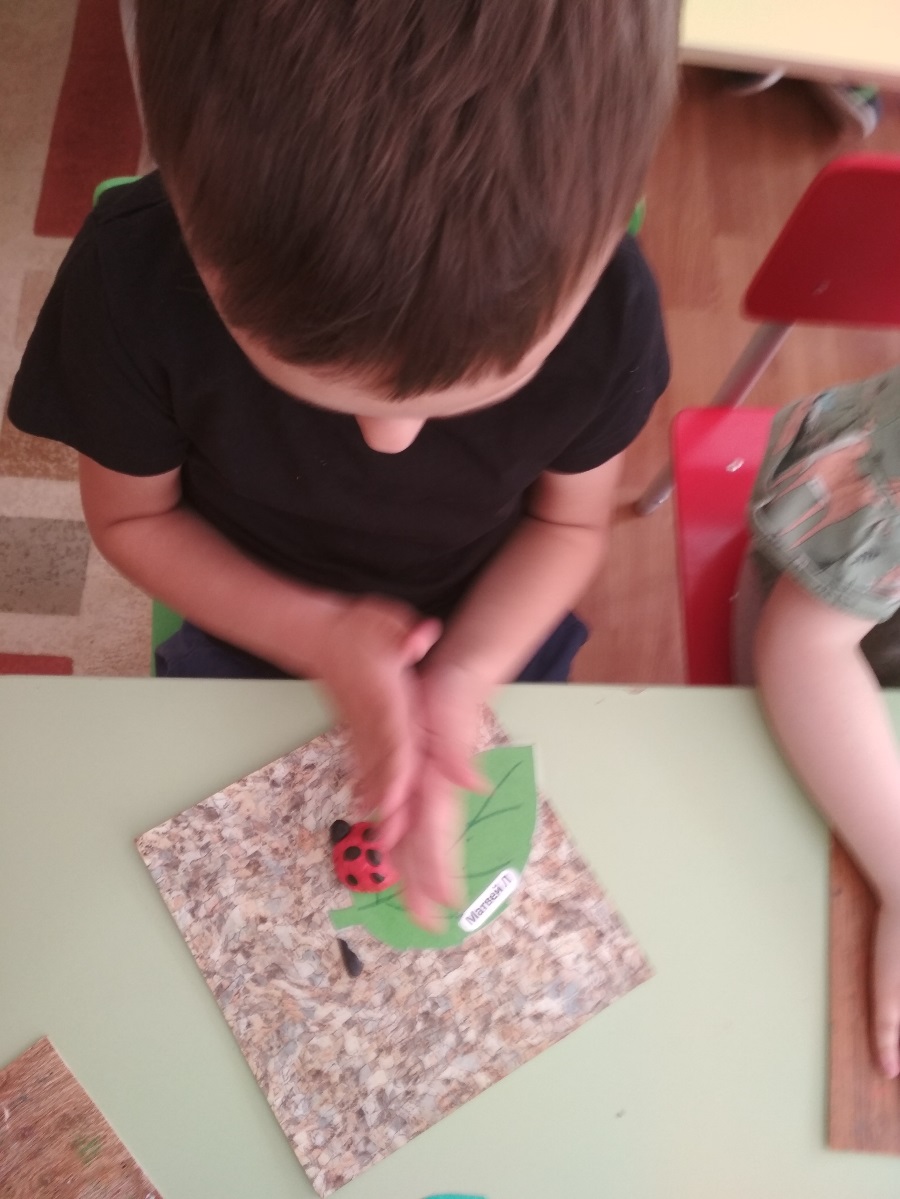                         Мастерили Божью коровку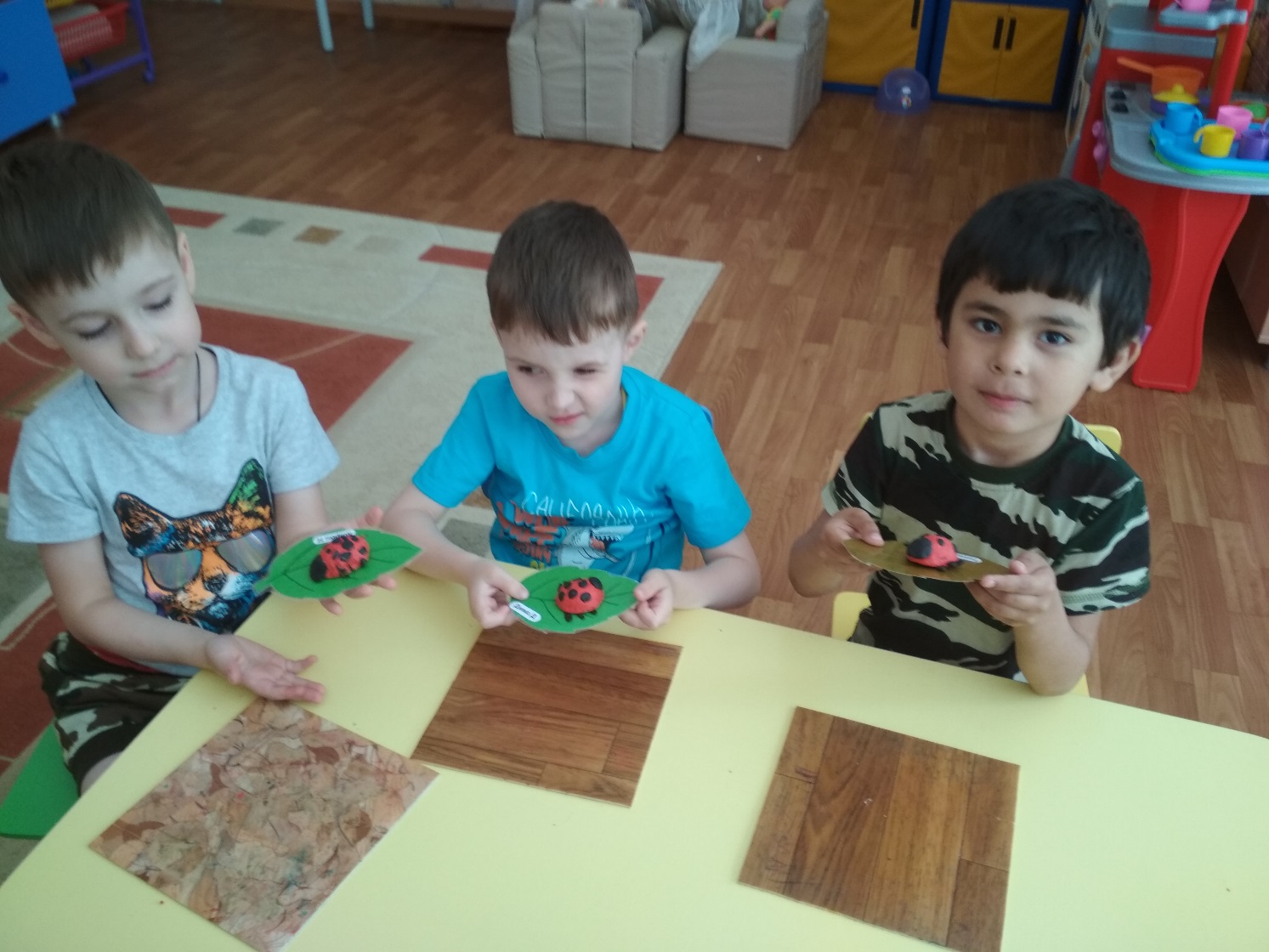 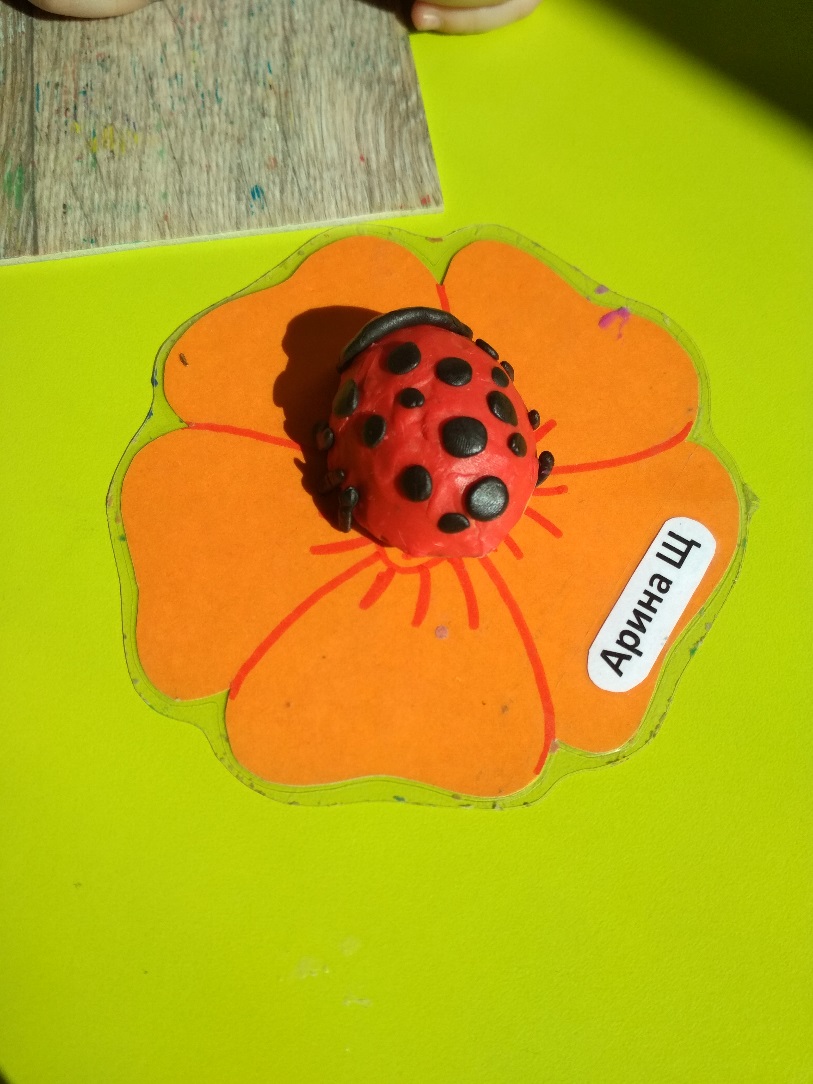 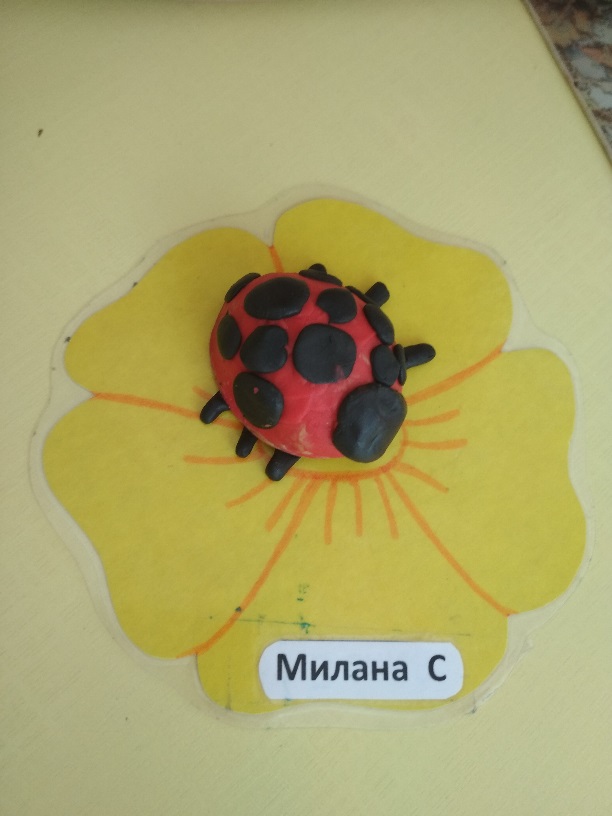                        Спасибо за внимание!